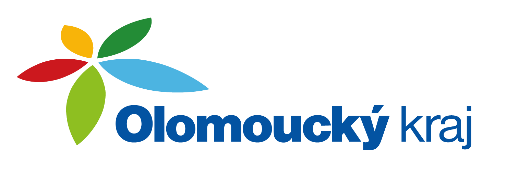 VÝBOR PRO REGIONÁLNÍ ROZVOJUVR/16/1/2023 	Informace z jednání orgánů krajebere na vědomíinformace z jednání orgánů kraje	Výsledek hlasování: Pro/17, Proti/0, Zdržel se/0UVR/16/2/2023		Informace k vyhlašovaným dotačním programům z rozpočtu   Olomouckého kraje na rok 2024doporučuje ZOK schválitnavýšení alokace POV na částku 58 mil. KčVýsledek hlasování: Pro/16, Proti/0, Zdržel se/1UVR/16/3/2023			Projekty s dotací EU v oblasti regionálního rozvojebere na vědomí informace k projektům s dotací EU v oblasti regionálního rozvojeVýsledek hlasování: Pro/16, Proti/0 , Zdržel se/0 UVR/16/4/2023			Iniciace témat do plánu jednání na rok 2024bere na vědomí informace o termínech jednání v roce 2024 a žádost o iniciaci témat do připravovaných jednání v roce 2024Výsledek hlasování: Pro/16, Proti/0 , Zdržel se/0 UVR/16/5/2023			Zvýšení členského příspěvku Euroregionu Pradědbere na vědomí zvýšení členského příspěvku Euroregionu PradědVýsledek hlasování: Pro/15, Proti/0 , Zdržel se/1 doporučuje ZOK schválitzvýšení členského příspěvku Euroregionu PradědVýsledek hlasování: Pro/15, Proti/0 , Zdržel se/1  V Olomouci dne: 1.11. 2023...……………………..….Mgr. Roman Šťastnýpředseda VýboruUsnesení 16. zasedáníVýboru pro regionální rozvojZastupitelstva Olomouckého krajeze dne 1. 11. 2023